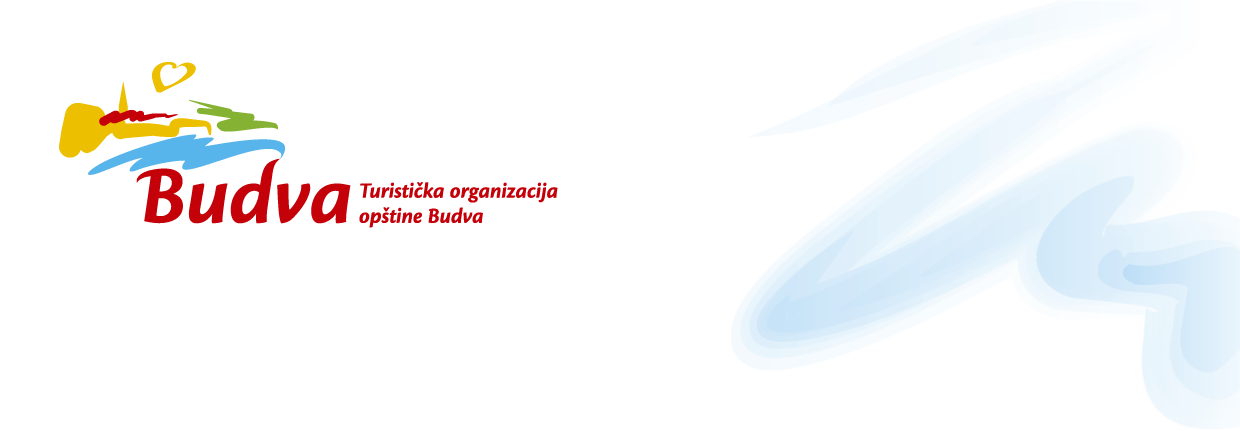 Molim vas za pojašnjenje u vezi sa popunjavanjem obrasca Finansijski dio ponude ponuđača:1.    Da li se obrazac dostavlja u jednom primerku i ponuđena cena treba da obuhvati kompletnu tehničku specefiakciju datu na strain 2. Pod rednim brojem XI tehničke karakteristike i specifikacija posla, Zahteva za dostavljanje ponude ili2.    Da je potrebno da se obrazac fotokopira u dovoljno broja primeraka u skladu sa svakom pojedinačnom stavkom datoj na strain 2. Pod rednim brojem XI tehničke karakteristike i specifikacija posla, Zahteva za dostavljanje ponude, i u tom smislu pojedniačnu cenu za svaku od stavki?3.   Šta je potrebno navesti u stavci: bitne karakteristike ponuđenog predmeta Nabavke?4.   Da li je u redu da se stavi mesečni iznos vrednosti posla, s obzirom da će isplata ići mesečno, da jedinica mere bude mesec, a količina 12?1.    Garantni rok da li se odnosi na ponudu ili izvršenje obaveza, i da li možete da nam kažete koji je zakonski rok kada je u pitanju garantni rok?